Осевой настенный вентилятор DZQ 40/6 A-ExКомплект поставки: 1 штукАссортимент: C
Номер артикула: 0083.0775Изготовитель: MAICO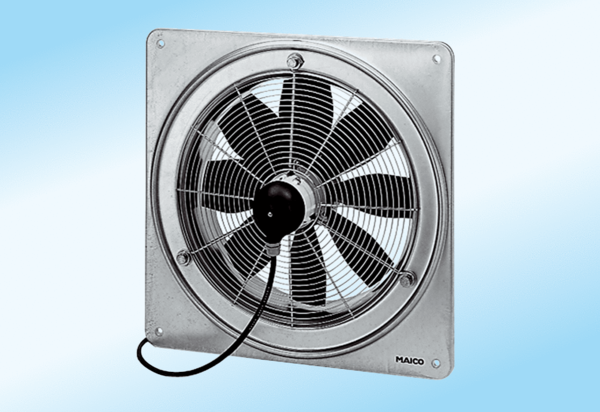 